Инструкция по работе на платформе ZoomZoom — сервис для проведения видеоконференций и онлайн-встреч. Организовать встречу может любой, создавший учетную запись. Бесплатная учетная запись позволяет проводить видеоконференцию длительностью 40 минут.1. Перейдите на сайт https://zoom.us/ и нажмите «Зарегистрируйтесь бесплатно» (в случае если у вас нет текущей учетной записи)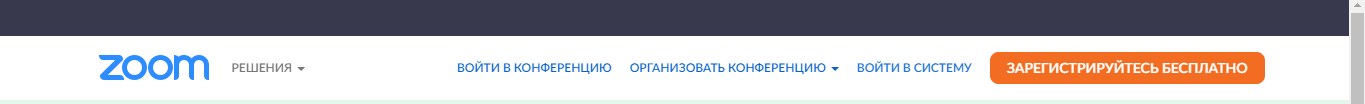 Далее нужно ввести дату рождения 
Введите адрес  своей электронной почты и проверочный код → нажмите «Регистрация» 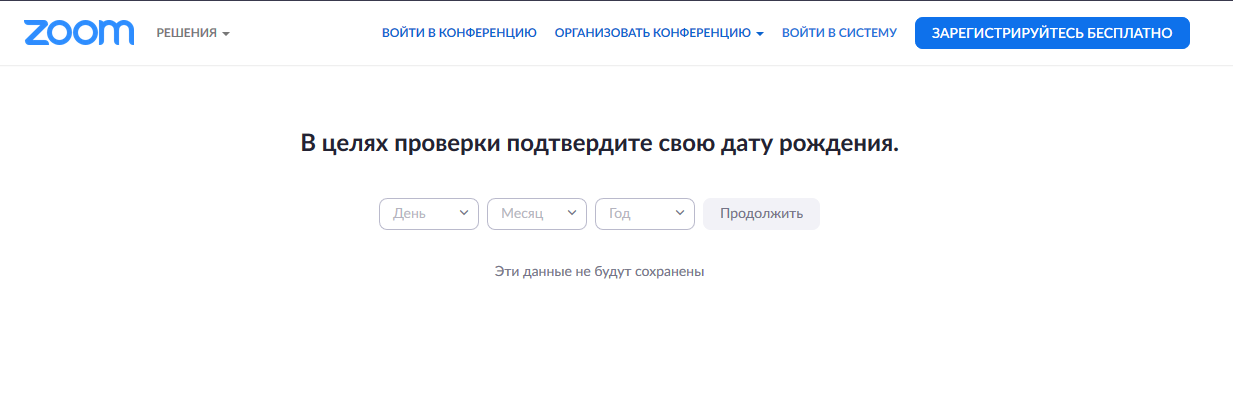 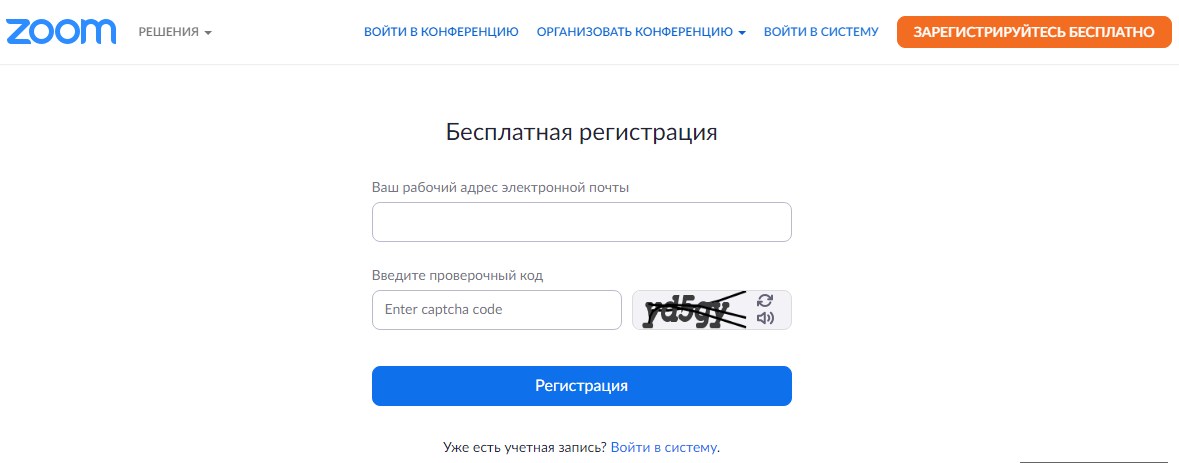  Необходимо проверить почтуНажимаем на кнопку «Активировать учетную запись»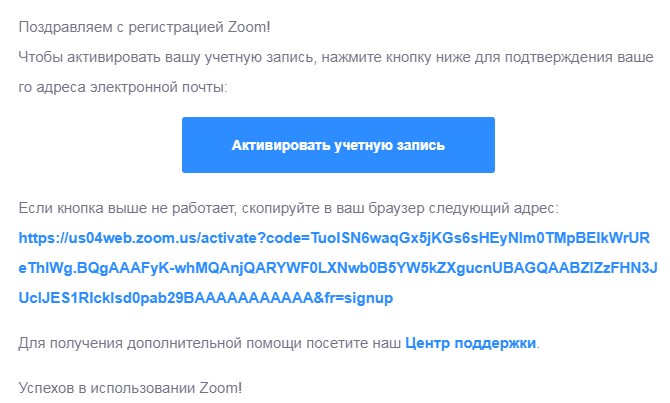 Заполняем Имя, Фамилию, пароль (должен: состоять как минимум из 8 символов, включать цифры, строчные и прописные буквы) → «Продолжить»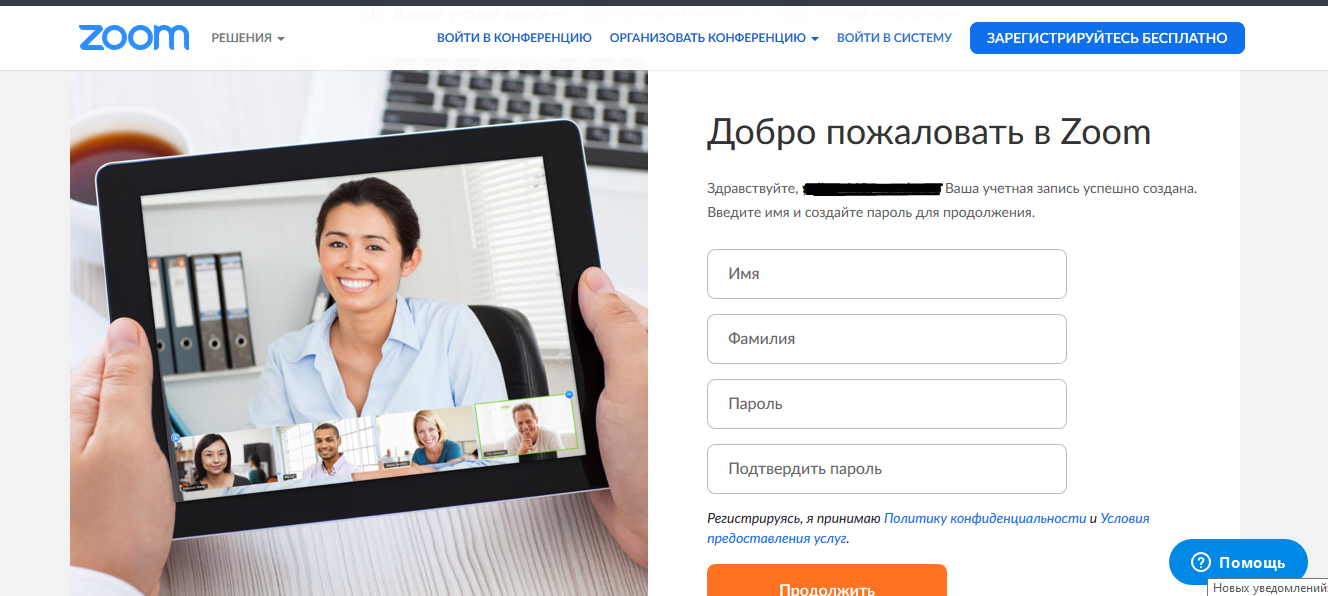 Жмем кнопку «Пропустить»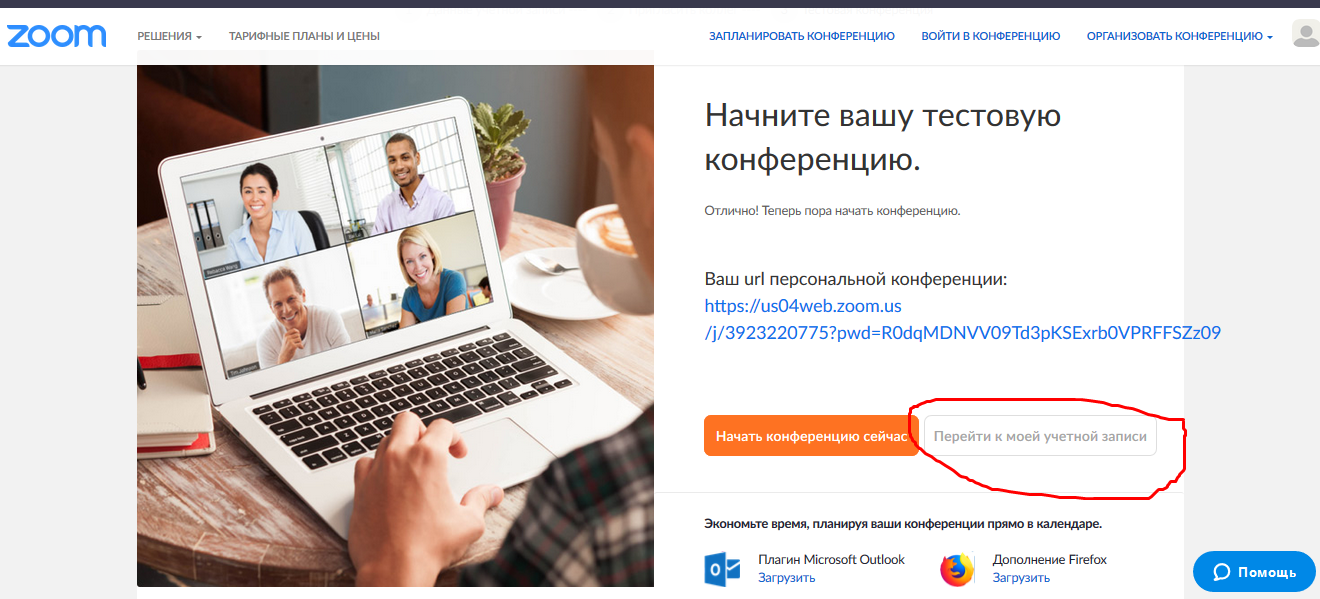 2. Установка приложения Zoom на компьютер/планшет/смартфонЗайдите на страницу https://zoom.us/download и выберите нужную опцию:Для компьютера: «Клиент Zoom для конференций»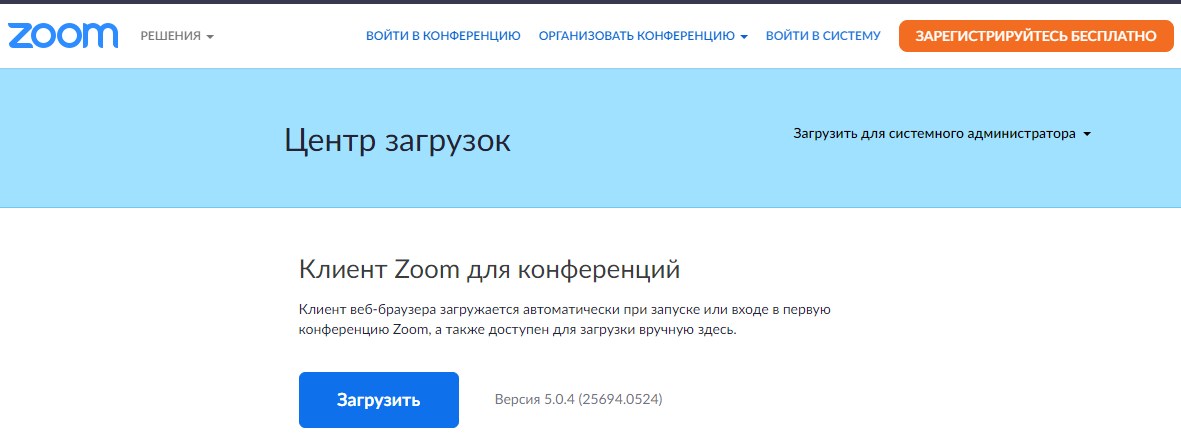 Для смартфона / планшета: «Мобильные приложения Zoom»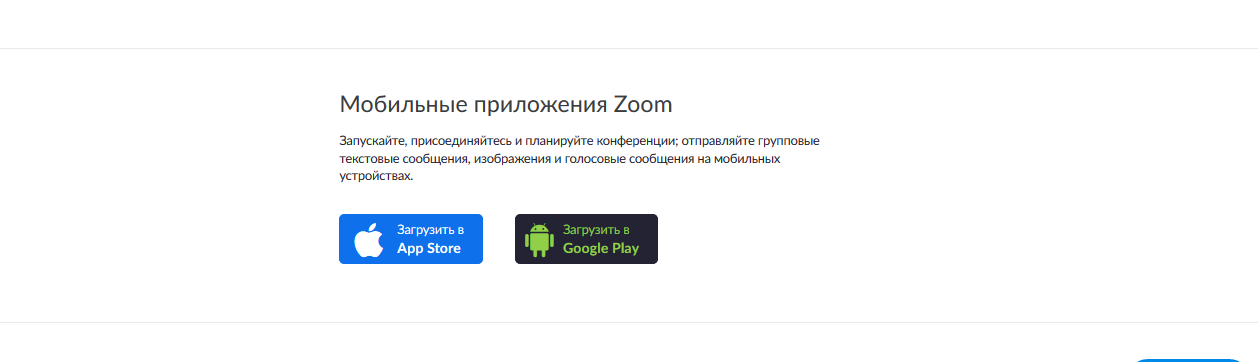 Установка на компьютере:1. Скачайте файл из раздела “Клиент Zoom для конференций”. После загрузки откройте файл запуска программы и выполните шаги по установке программы. На компьютерах с операционной системой Windows установка приложения выглядит как полоса загрузки.2. В открывшемся окне выберите опцию «Войти в»3. Введите почту, указанную при регистрации и пароль. Нажмите галочку «Не выполнять выход» если не хотите при каждом входе в программу вводить почту и пароль. Нажмите кнопку «Войти в систему», чтобы начать работать в приложении.Установка на смартфоне/планшете:1. Найдите в AppStore или Google Play приложение «ZOOM Cloud Meetings» и установите его.2. Выполните шаги по авторизации в приложении аналогично как описано выше (Установка на компьютере).Для того чтобы создать конференцию нужно нажать на кнопку «Новая конференция»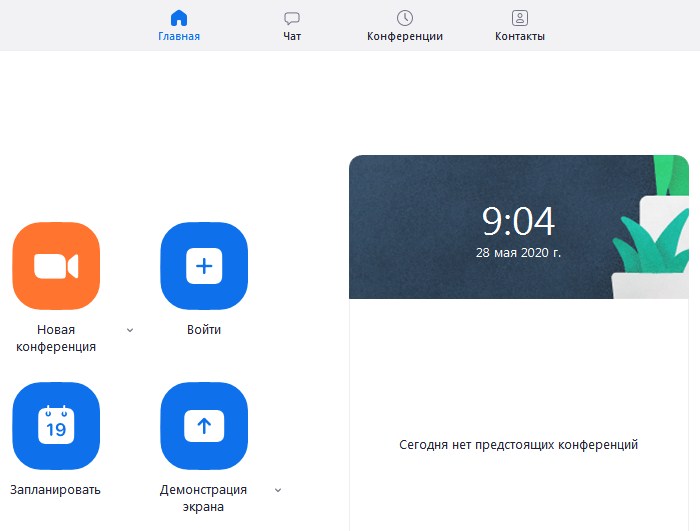 
После того как вы вошли в конференцию нужно кликнуть на «Участники»→ Пригласить. Откроется диалоговое окно, где нужно кликнуть на «Копировать ссылку приглашения». Эту ссылку можно отправить по электронной почте, в любой социальной сети (VK.com) или в мессенджере (Viber, WhatsApp).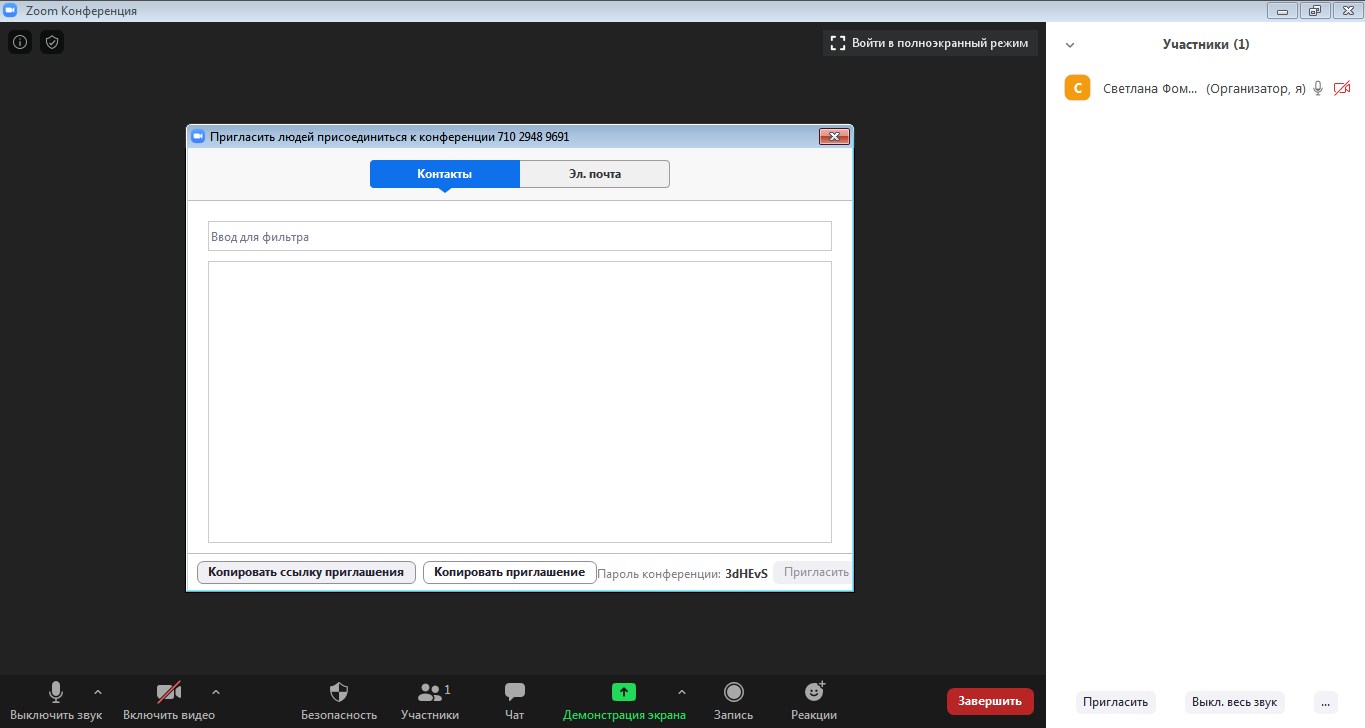 